Структура раздела «Радиационный контроль» на сайте лесхозаДЯТЛОВСКИЙ ЛЕСХОЗ РАДИАЦИОННЫЙ КОНТРОЛЬ На территории лесного фонда Дятловского лесхоза в Новоельнянском лесничестве к зонам радиоактивного загрязнения в результате катастрофы на Чернобыльской АЭС отнесено 10 лесных кварталов на общей площади 583 га (по состоянию на 01.01.2022 г.). 1. Сведения о подразделении радиационного контроляКонтроль радиоактивного загрязнения на территории лесного фонда Дятловского лесхоза осуществляет государственное учреждение по защите и мониторингу леса «Беллесозащита» в соответствии с приказом Министерства лесного хозяйства от 28.04.2022 г. №80. Осуществляется контроль радиоактивного загрязнения земель лесного фонда, участков лесного фонда и лесных ресурсов, лесной продукции и продуктов ее переработки, пищевых продуктов.Осуществляется радиационный контроль древесины, продукция из древесины и древесных материалов, в том числе топливо древесное (дрова, щепа топливная) и прочая непищевая продукция лесного хозяйства, пищевые продукты, заготовленные, собранные в лесном фонде.Контролируемые параметры: плотность загрязнения почв цезием-137 (кБк/м2, Ки/км2); мощность дозы гамма-излучения (мкЗв/ч); удельная и объемная активность цезия-137 в продукции (Бк/кг, Бк/л).Отдел радиационной безопасности учреждения «Беллесозащита» аккредитован государственным предприятием «БГЦА» на соответствие требованиям ГОСТ ISO/IEK17025-2019 (ISO/IEС 17025:2017, IDT) в сфере испытаний. Аттестат аккредитации №BY/112 1.0422 от 02.02.2004 г., действует с 29.04.2020 г. по 29.04.2025г. Ответственный за соблюдение требований Правил ведения лесного хозяйства на территориях, подвергшихся радиоактивному загрязнению в результате катастрофы на Чернобыльской АЭС в Дятловском лесхозе Кивуля Александр Михайлович инженер-лесопатолог, контактный телефон +375 (1563) 600252. Радиоактивное загрязнение территории лесного фонда лесхозаРаспределение территории лесного фонда Дятловского лесхоза по зонам радиоактивного загрязнения по лесничествам (на 01.01.2022г.)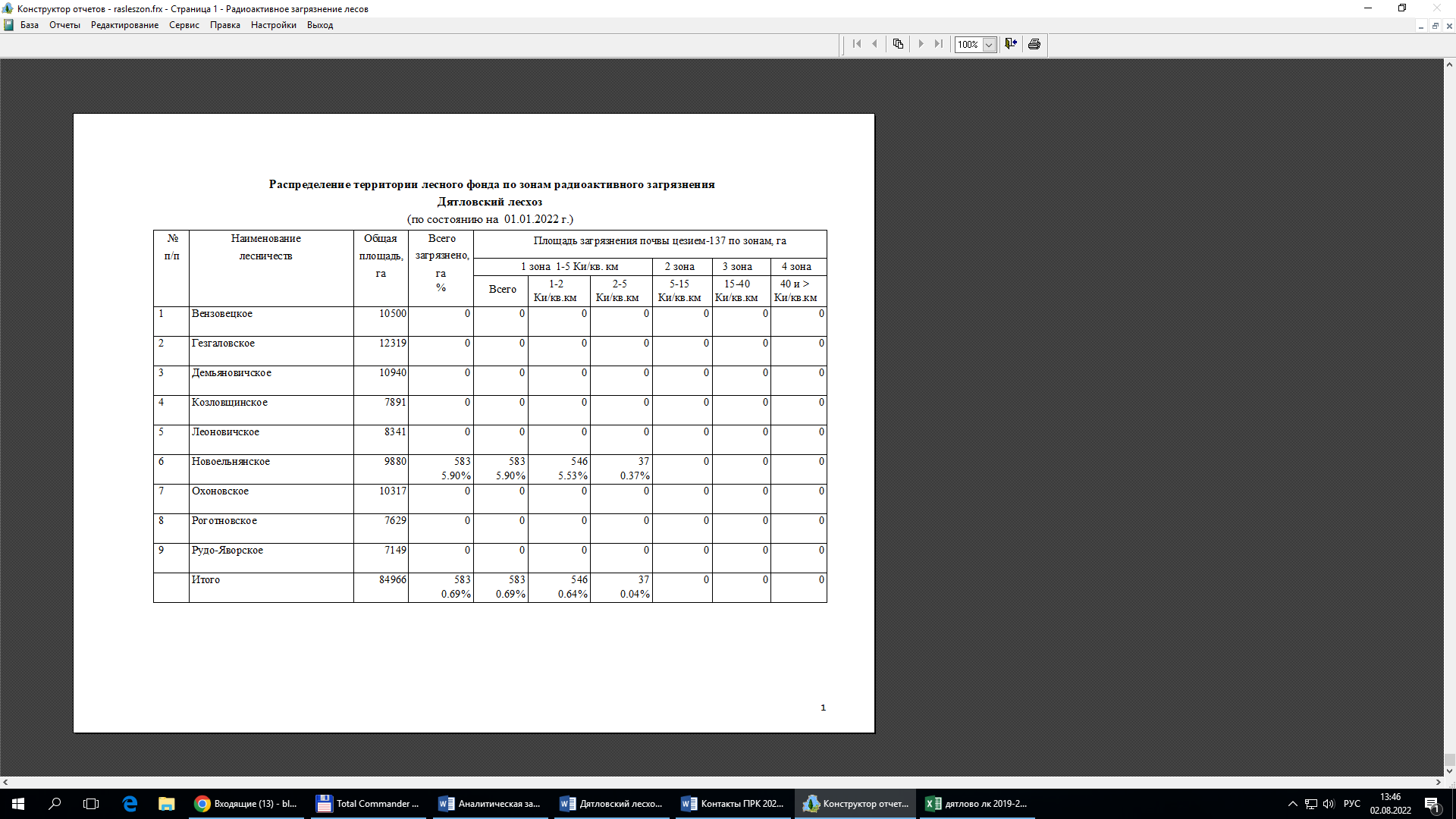 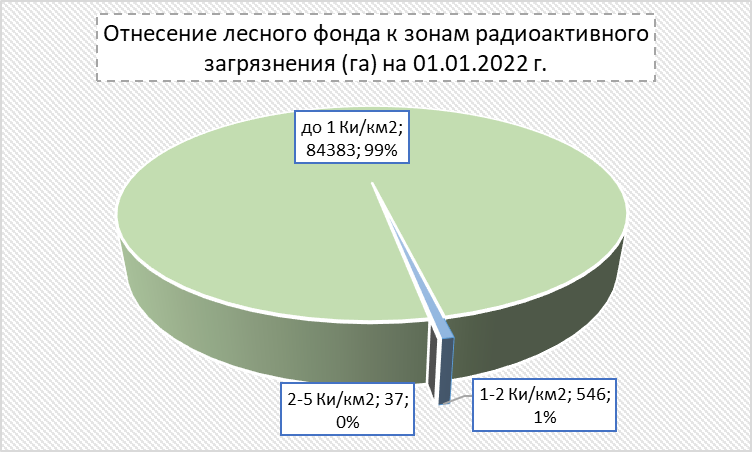 Прогноз изменения радиоактивного загрязнения лесного фонда 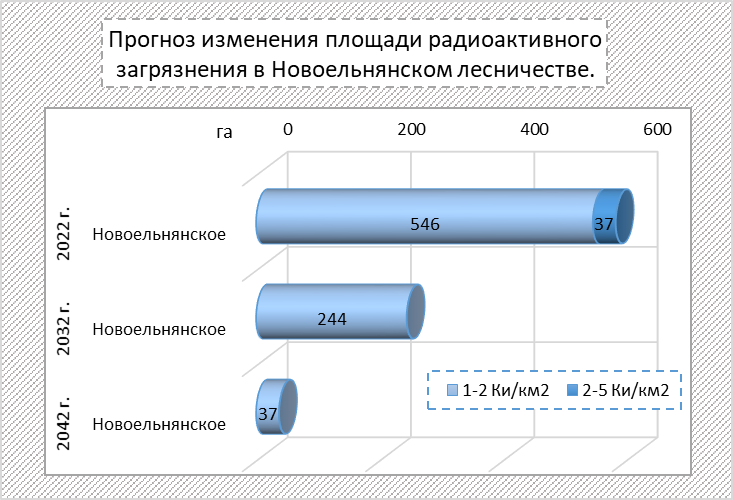 Карта-схема радиоактивного загрязнения территории Новоельнянского лесничества 3. Содержание цезия-137 в лесной продукцииРеспубликанские допустимые уровни содержания цезия-137 в древесине, продукции из древесины и древесных материалов и прочей непищевой продукции лесного хозяйства (РДУ/ЛХ-2001)Республиканские допустимые уровни содержания цезия-137в меде, лекарственно-техническом сырье (РДУ/ЛТС-2004)Республиканские допустимые уровни содержания радионуклидов цезия и стронция в пищевых продуктах и питьевой воде (РДУ-99)Содержание цезия-137 (среднее) в древесине по породам в течение 2018-2021 г. в Новоельнянском лесничестве.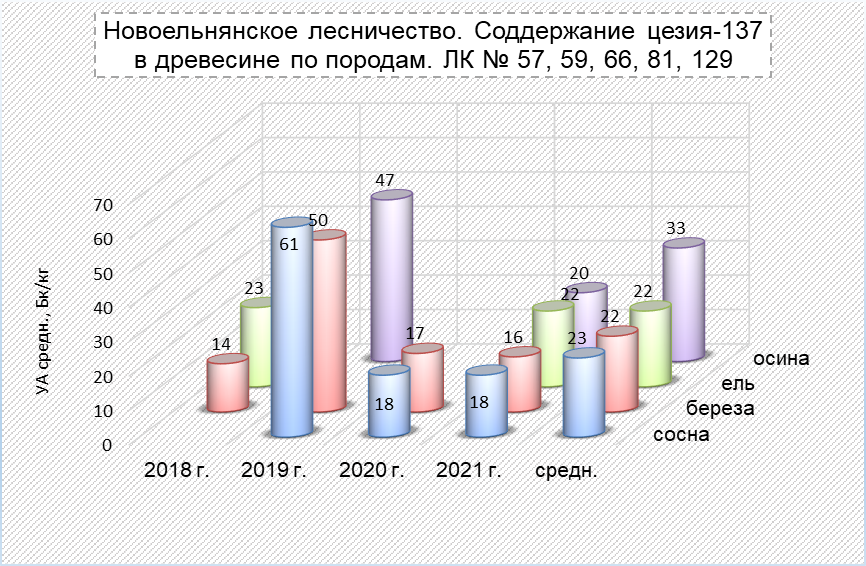 4.Правила лесопользованияПравила ведения лесного хозяйства на территориях, подвергшихся радиоактивному загрязнению в результате катастрофы на Чернобыльской АЭС, утвержденные постановлением Министерства лесного хозяйства Республики Беларусь от 27.12.2016 № 86 в редакции постановлений Минлесхоза от 8.12.2017 г. № 22; от 24.03.2020 г. №4; от 12.05.2021 г. № 7.Информация для потребителей древесины: форма штампа и паспорта радиационной безопасности (Приложение 2 и 3 Правил) ПАСПОРТРАДИАЦИОННОЙ БЕЗОПАСНОСТИ№ _____ от «____»___________20   г.Настоящий паспорт удостоверяет, что продукция (товары)_______________________________________________________________________,( наименование продукции (товаров))испытанная аккредитованной лабораторией (постом) радиационного контроля________________________________________________________________________(наименование лаборатории (поста), место нахождения, номер телефона)________________________________________________________________________аттестат аккредитации №______________ действителен до  «____»________20___г.,размер партии ___________________________________________________________вид транспортной упаковки ________________________________________________количество единиц транспортной упаковки ___________________________________сопроводительная документация    __________________________________________(реквизиты технической и товарно-сопроводительной документации)поставляемые по договору (контракту) от «____»______________ 20       г. № ____предприятие-изготовитель ________________________________________________________________________________________________________________________          (наименование, место нахождения, учетный номер налогоплательщика)предприятие-покупатель __________________________________________________соответствует требованиям   _______________________________________________________________________________________________________________________                              (наименование допустимых уровней, нормативов)Содержание цезия-137 составляет не более ______ Бк/кг.Настоящий паспорт оформлен на основании протокола испытаний (акта радиационного обследования) от  «____»________20     г.  № _____Настоящий паспорт составлен в двух экземплярахНастоящий паспорт действителен до «___»________________ 20___  г. Руководитель (подразделения)организации, оформившей  паспорт  _________________    __________________                                                                              (подпись)            (фамилия, инициалы)Радиационный контрольСведения о посте радиационного контроляРадиационный контрольРадиоактивное загрязнение территории лесного фонда Радиационный контрольСодержание цезия-137 в лесной продукцииРадиационный контрольПравила лесопользования№ п/пНаименование групп продукцииУдельная (объемная)активность,  Бк/кг, л   1. Лесоматериалы круглые1.1 Лесоматериалы круглые для строительства  стен жилых зданий               7401.2 Лесоматериалы круглые прочие14802. Древесное технологическое сырье14803. Топливо древесное7404. Пилопродукция, изделия и детали из древесины и древесных материалов   4.1 Пиломатериалы, изделия и детали из древесины и древесных материалов для строительства  (внутренней обшивки) стен жилых зданий   7404.2 Пилопродукция, изделия и детали из древесины и древесных материалов прочие    18505. Прочая непищевая продукция лесного хозяйства1850№ п/пНаименование продукцииЦезий-137,Бк/кг2Лекарственно-техническое сырье (распространяется на высушенные цветы, листья, травы, клубни, корни, корневища, плоды, ягоды, лекарственные  грибы и другое сырье из лекарственных растений)370№ п/п№ п/пНаименование продуктаБк/кг, Бк/лДля цезия-137Для цезия-137Для цезия-137Для цезия-1371Вода питьеваяВода питьевая102 Молоко и цельномолочная продукцияМолоко и цельномолочная продукция1003Молоко сгущенное и концентрированноеМолоко сгущенное и концентрированное2004 Творог и творожные изделияТворог и творожные изделия505Сыры сычужные и плавленыеСыры сычужные и плавленые506Масло коровьеМасло коровье1007Мясо и мясные продукты, в том числе:Мясо и мясные продукты, в том числе:говядина, баранина и продукты из нихговядина, баранина и продукты из них500свинина, птица и продукты из нихсвинина, птица и продукты из них1808Картофель и корнеплодыКартофель и корнеплоды809Хлеб и хлебобулочные изделияХлеб и хлебобулочные изделия4010Мука, крупы, сахарМука, крупы, сахар6011Жиры растительные Жиры растительные 4012Жиры животные и маргаринЖиры животные и маргарин10013Овощи и корнеплодыОвощи и корнеплоды10014ФруктыФрукты4015Садовые ягодыСадовые ягоды7016Консервированные продукты из овощей, фруктов и ягод садовыхКонсервированные продукты из овощей, фруктов и ягод садовых7417Дикорастущие ягоды и консервированные продукты из нихДикорастущие ягоды и консервированные продукты из них18518Грибы свежиеГрибы свежие37019Грибы сушеныеГрибы сушеные250020Специализированные продукты детского питания всех видов в готовом для употребления видеСпециализированные продукты детского питания всех видов в готовом для употребления виде3721Прочие продукты питанияПрочие продукты питания370Мед (согласно п. 2.3. РДУ-99, потребление менее 5кг/год)Мед (согласно п. 2.3. РДУ-99, потребление менее 5кг/год)3700Для стронция-90Для стронция-90Для стронция-90Для стронция-901Вода питьеваяВода питьевая0,372Молоко и цельномолочная продукцияМолоко и цельномолочная продукция3,73Хлеб и хлебобулочные изделияХлеб и хлебобулочные изделия3,74КартофельКартофель3,75Специализированные продукты детского питания всех видов в готовом для употребления видеСпециализированные продукты детского питания всех видов в готовом для употребления виде1,85